Tisková příloha: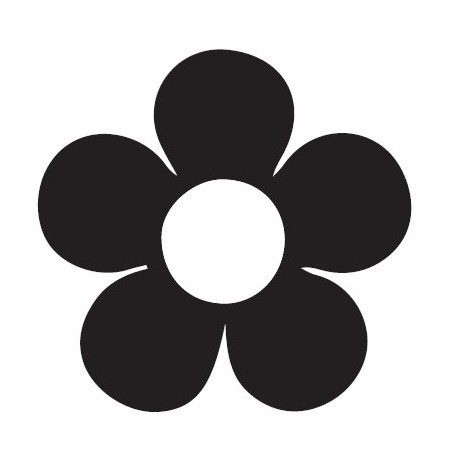 kytička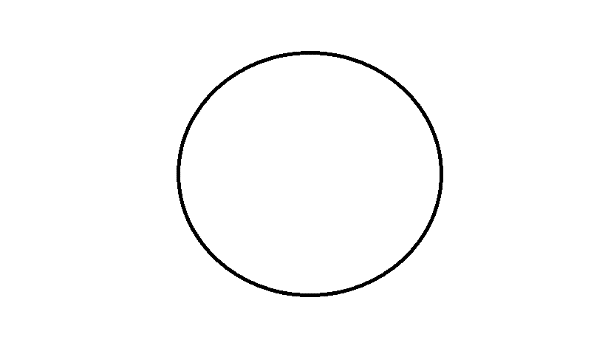 Kolečko: Koleček si vytiskneme 7 (6 na okvětní lístky a 1 na střed kytičky), nebo podle potřeby. Potom do nich vepíšeme slova podle toho, na jakou látku je budeme používat. Uprostřed kytičky bude vždy slovo nadřazené slovům vepsaných do okvětních lístků.